                           GEDOK Wiesbaden-Mainz e. V.                    Gemeinschaft der Künstlerinnen und Kunstförderer                            Bewerbung und Antrag auf MitgliedschaftIch möchte Mitglied der GEDOK Wiesbaden-Mainz e. V. werden und die Arbeit der GEDOK unterstützen.Name	______________________________________________	Straße, Nr. 	______________________________________________	PLZ, Ort 	______________________________________________	Tel/Fax 	______________________________________________	E-Mail 	______________________________________________	Web-Seite	______________________________________________	Ich beantrage meine Aufnahme im Bereich:□	Angewandte Kunst	□	Bildende Kunst	□	Darstellende Kunst	□	Literatur  	□	Musik	Ergänzen Sie jeweils Ihren Tätigkeitsbereich, Mehrfachnennungen und erläuternde Zusätze sind möglich.Weitere Informationen finden Sie im „Beiblatt zur Bewerbung und zum Aufnahmeantrag“.Bitte bewerben Sie sich auf die dort dargestellte Weise.Der Mitgliedsbeitrag für Künstlerinnen beträgt 65 € pro Jahr, für Kandidatinnen (Künstlerinnenin der Ausbildung) 35 €. Der Jahresbeitrag wird jeweils im Januar fällig und in der Regel abge-bucht. Eine einmalige Aufnahmegebühr von 15 €  wird zusätzlich erhoben. Die Mitglieder verpflichten sich zu einer Service-Leistung von 12 Stunden pro Jahr. Der Verein ist gemein-nützig und besonders förderungswürdig. Der Mitgliedsbeitrag ist steuerlich absetzbar.Datum			_______________Unterschrift		______________________________________________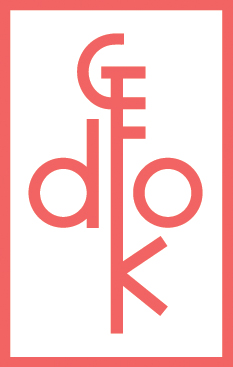 GEDOK Wiesbaden-Mainz e. V.Gemeinschaft der Künstlerinnen und KunstfördererErläuterung zur Bewerbung und zur AufnahmeWir freuen uns über Ihr Interesse an einer Mitgliedschaft in der GEDOK Wiesbaden-Mainz e. V.Voraussetzung für die Mitgliedschaft bei der GEDOK Wiesbaden-Mainz ist eine professionelle Ausrichtung Ihrer Arbeit. Hierzu zählt eine fachliche Ausbildung, ein entsprechendes abgeschlossenes Studium oder eine kontinuierliche autodidaktische Bildung.Eine weitere Voraussetzung ist die Bereitschaft zur Mitarbeit in der GEDOK Wiesbaden-Mainz.Die Mitglieder verpflichten sich zu einer Service-Leistung von 12 Stunden pro Jahr.Um Sie näher kennen zu lernen, bitten wir Sie,den Aufnahmeantrag auszufüllenIhren künstlerischen Werdegang kurz zu schildernIhre künstlerische Arbeit zu belegenAls Belege Ihres künstlerischen Schaffens gelten:Ihre Webseite, die Ihre Arbeiten zeigtFotografien Ihrer ArbeitenVeröffentlichungenHörprobenLeseprobenMitschnitteProgrammhefteReferenzenPresseartikelWerke (Originale) bitte nach Aufforderung einreichen.Die Unterlagen müssen es der Jury ermöglichen, sich ein umfassendes Bild von der Qualifikation der Bewerberin zu machen.Die Entscheidung wird schriftlich mitgeteilt. Die Jury kann die Empfehlung abgeben, sich zu einem späteren Zeitpunkt erneut zu bewerben. Nach positiver Entscheidung der Jury heißen wir Sie bei der GEDOK Wiesbaden-Mainz herzlich willkommen.Ihre Unterlagen senden Sie bitte an die stellvertretende Vorsitzende der GEDOK Wiesbaden-Mainz e.V.:Heidi StöhrAuf dem Loh 3855606 KirnE-Mail: h.s@artsculptura.com